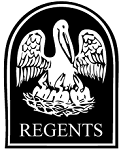 Request to Terminate an Academic Degree Program or Administrative/Research UnitFor Academic Program Termination: note the SACS/COC requirements (Substantive Change) for notification, teach-out plan/agreement, and request for SACS approval following BOR approval. Send BOR/AcAf a copy of the SACS/COC response to finalize the action.1. Institution2. Type of Termination (check one)_____  A. Academic Program (If A, complete all remaining sections)_____  B. Administrative Unit (If B, skip sections 3, 4, 5, and 6)_____  C. Research Unit – Center or Institute (If C, skip sections 3, 4, 5, and 6)3. Degree Designation. (BA, MS, PhD, etc.)4. Title and CIP Code.5. Semester/year at which no new enrollments will be accepted.6. Teach-out plan, including semester/year at which reporting of degrees shall cease.7. Reason for request. (Ex: low demand, job opportunities, changing focus, program duplication, loss of funding sources, etc.)Explanation:* Include statements which address the impact of the termination upon remaining programs/units (if applicable). For example, a request to terminate the Department of Chemistry should also include information about the academic programs in that Department – will they be maintained or terminated as well?  If maintained, where will they reside?  Will the department maintaining these programs be re-named?  How will this further affect the administrative structure at the institution? Append documentation to this form.8. If collaboration with other institutions is involved, identify partners. Each participating institution must submit a separate request form.9. Program/Unit Contact (name, title, email address, telephone number)Campus Head:								     Date:Management Board:							     Date: